Ahoj prvňáčci,ještě jednou vás dnes zdravím. Chci vám říci, že jste skvělí.Pilně pracujete, dáváte pozor, vím, že to pro vás není jednoduché, ale pro mě jste prostěborci a borkyně.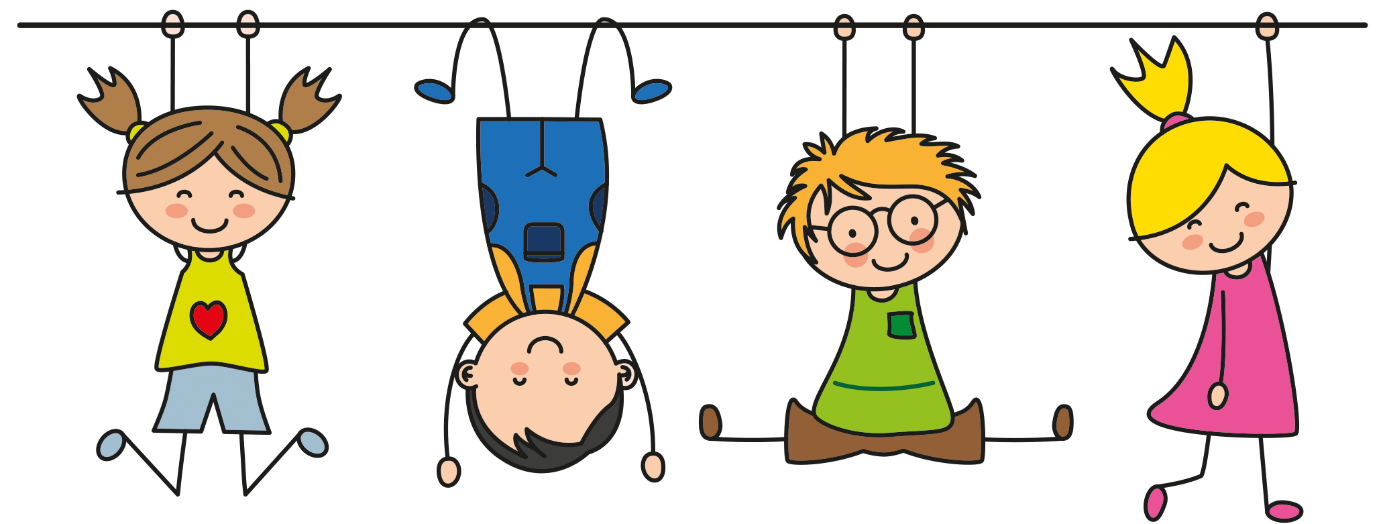 Dnes máme za sebou hodinu čtení, hezky si trénujte a skládejte slabiku SO a SA.V MATEMATICE si zopakujte psaní číslice 2 a 1, nejdříve potrénujte na tabulku a pak dokončete v pracovním sešitě na straně 23/2.Poznáš všechny geometrické tvary? 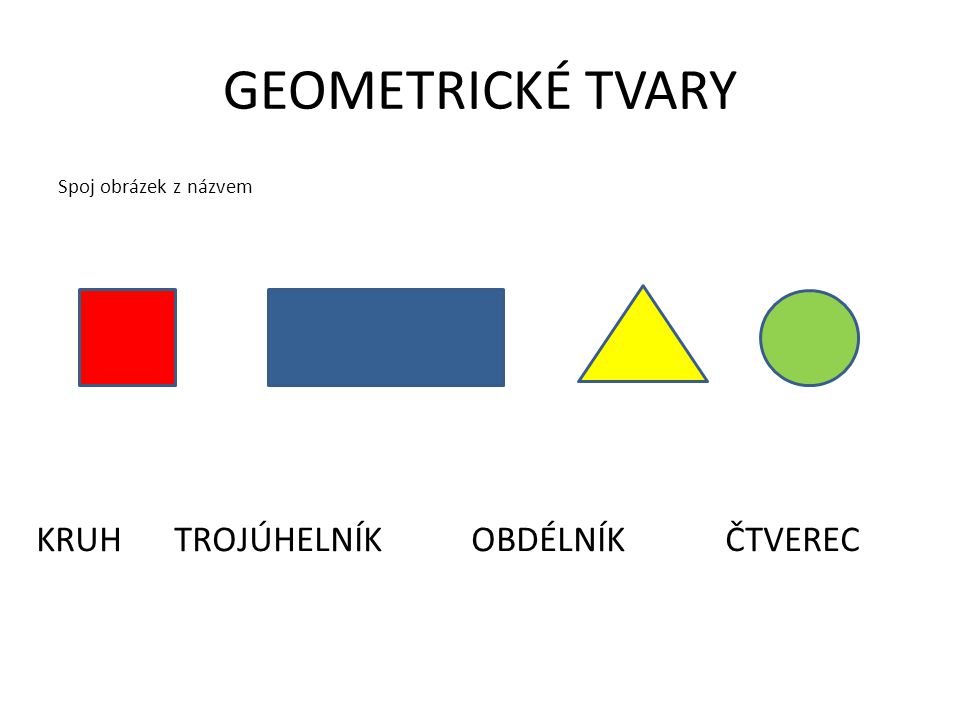 V pracovní sešitě na straně 25 dokonči úkol 3,4,5.PSANÍRozcvič si prstíky s říkankou 1,2,3,4,5, prsty spočítáme hned….. dej si 5x křížení a řekni si báseň na pěkné sezení u psaní.V Čárymáry na straně 32 budeme trénovat Strom. Nejdříve na papír, pak do sešitu. Nezapomeň na říkanku.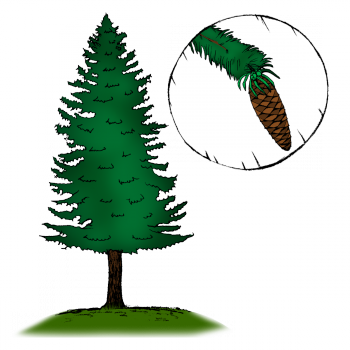 Přeji vám hezký den, dávejte na sebe pozor a buďte laskaví.Vaše paní učitelka Gabča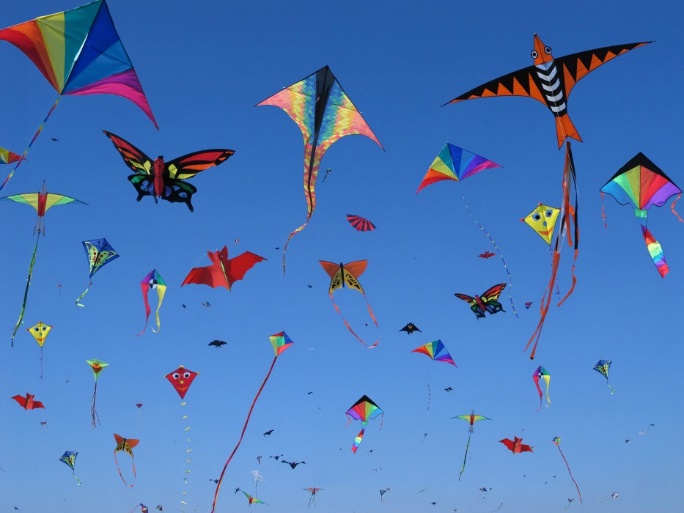 